Pre-operative equipmentIntra-Operative EquipmentPost-operative equipmentNameUseRope Halter and lead rope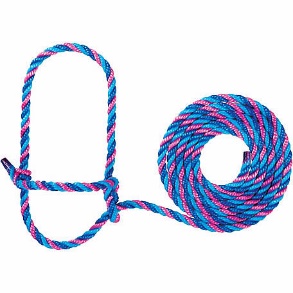 Used on the bull calf to make a quick release slip knot. Allows for cattle to be safely restrained making surgery less dangerous for those performing it as well as decreasing risk of cattle injuring itself.Rope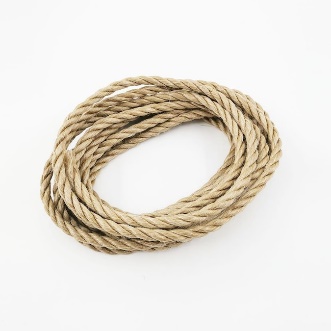 Was used to restrain the hind limbs of the calf.Boots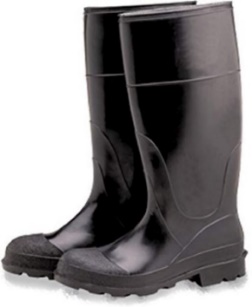 To protect feet from being stepped or stamped.Keeps the veterinarian clean and also provides some protection from injury and dirt.Coveralls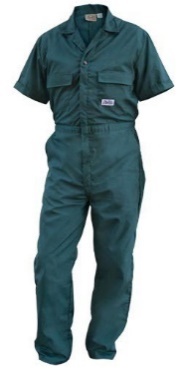 Worn when working with the cattle and are normally removed when exiting the farm to prevent any cross contamination between farms.NameUseAdvantageDisadvantageGloves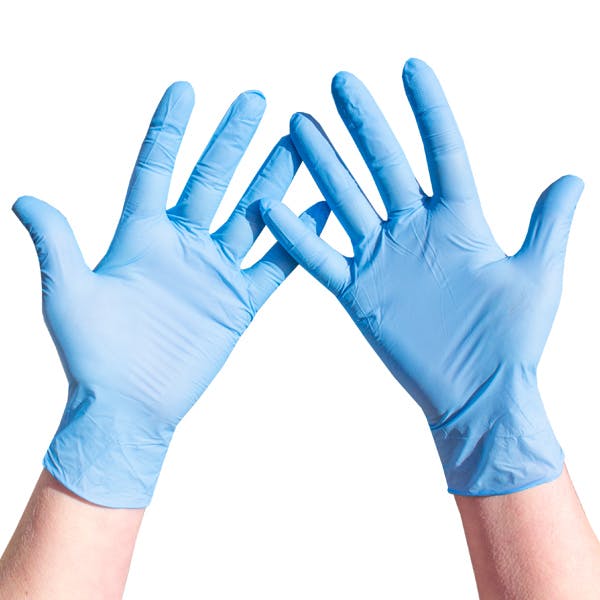 Used to keep hand and area clean and decrease the spread of bacteria onto the castration site thus increasing risk of infection.Helps decrease risk of wound infection by no having te veterinarian in direct contact with the woundMakes it harder for the veterinarian to tie ligatures as there is less grip.Plastic Bag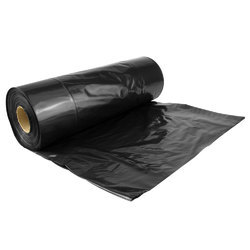 Was used to provide a ‘clean’ area to do the castration of the calf.Haemostat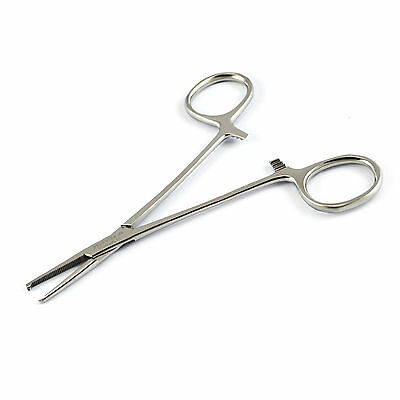 Used to clamp arteries in the spermatic cord as well as provide a clear indication of where should be incised.Scalpel blade and scalpel handle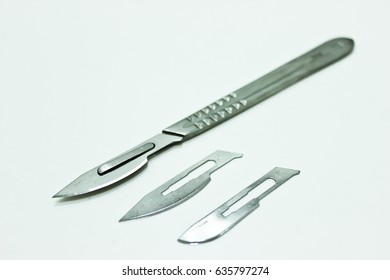 Used to incise surgical areaSharp and precise toolDue to sharpness, there is a risk of a slip and injuryReimer Emasculator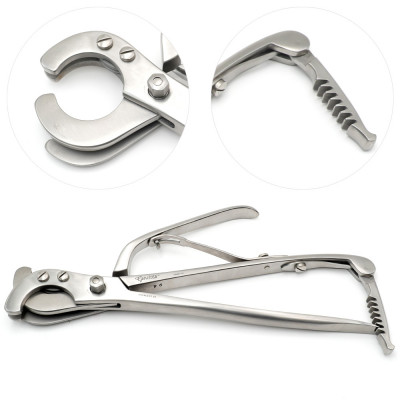 Used in both open -open and open-closed methods and is used in crushing and cutting of the spermatic cord.This method is more effective at ensuring the animal is fully castrated.There is a higher risk of infection and complications.Burdizzo Emasculatome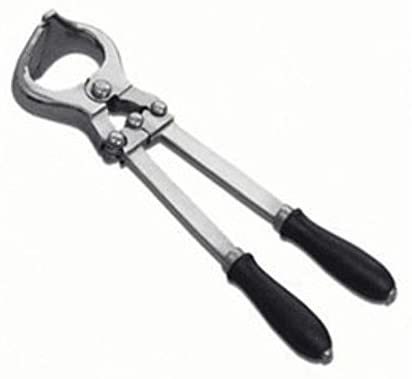 Used to closed castration to crush the skin and the spermatic cord as well as stop blood supply to the testis.Used in stallion and bullsSmall ones are used in sheep and goatsThis is bloodless and less painful for the animal.Less chance of infection due to there being no open wound.Quick and easy to completeIncrease risk of gangrene due to lack of blood supply to the scrotum.If the cord is incompletely crushed, the animal can still breed.Increase risk of injury to animal or the veterinarianElastrator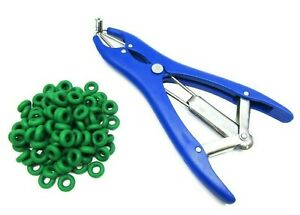 Elastic rubber ring is placed around the scrotum with the testicles belowBloodless so increase risk of infection due to no open woundLess painful than cuttingQuick and easyNo risk of maggot infection due to no open woundThere are age limitations as it has to be done before ram lamb is 10 days oldThere is a risk of a wound forming that can lead to an infection in particular tetanusThe discomfort can lead to decreased growth rateSometime scrotum doesn’t completely fall of and remainder will need to be cutNewberry knife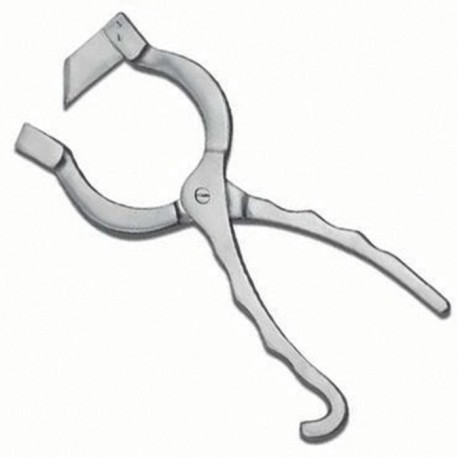 Makes 2 vertical incisions on either side of the scrotum to allow for testicle removal.Slits the scrotum in halfAllows for good drainage of the wound Good access to the testisGauze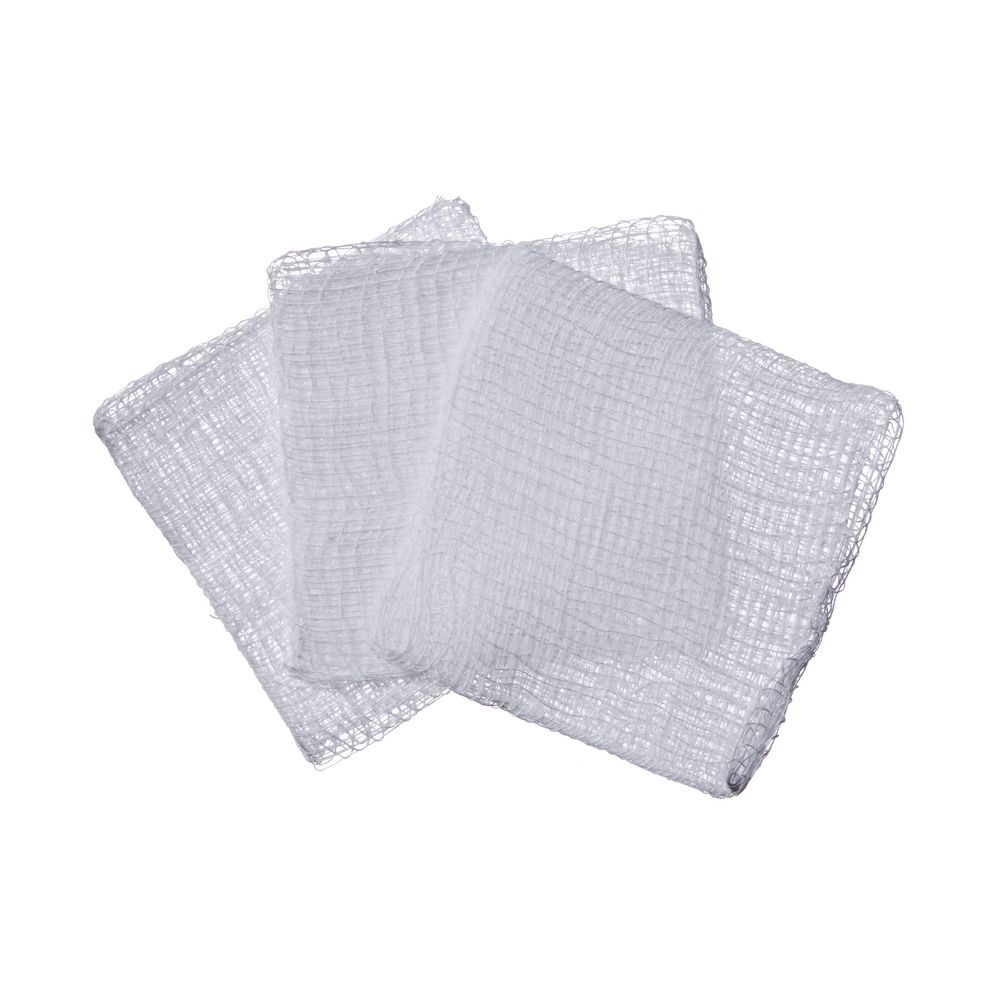 Used to clean surgical area or to provide grip during surgery. Used to soak up excess blood/ fluid to provide better visualisation of the surgical area. Can also be used to provide better grip.Risk of gauze being forgotten in surgical site by accident and leading to infectionSuture material (catgut)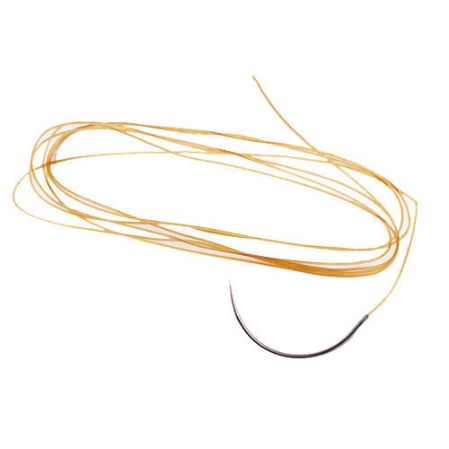 Was used to form a strangle knot to stop bleeding when the spermatic cord is cut.It's absorbable so it doesn’t need to be cut to be removed.Specimen Container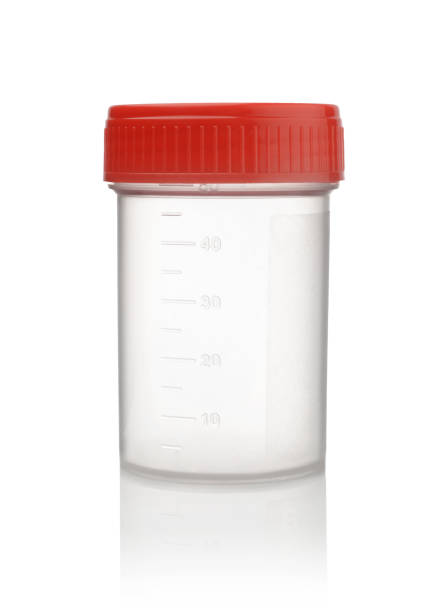 Used to collect the testis for observation and histopathology if necessary.NameUseAdvantageTetravet Spray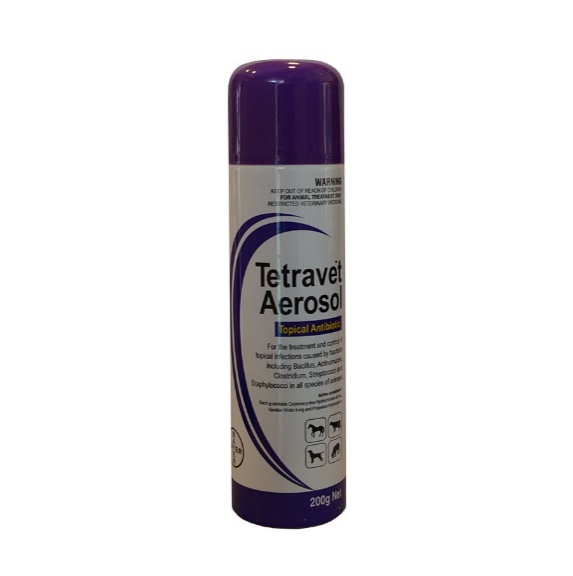 An antibiotics spray used to treat and prevent topical microbial infections.Decreases risk of infection developing at the wound site.Its a topical antibiotics spray that contains Oxytetracycline hydrochloride as the active ingredient. It’s a broad-spectrum bacteriostatic antibiotic and its colours allows for easy identification of where in the wound was sprayed.Matabichera Fort dodge Spray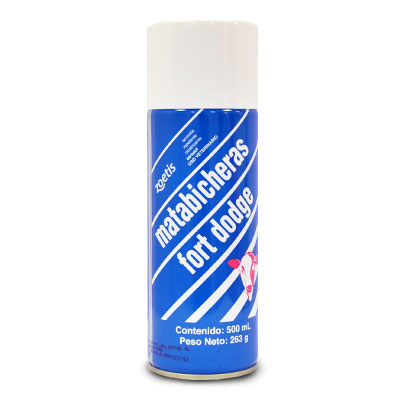 This is an anti-myiasis spray which repels insects and flies from the wound area.This decreases risk of fly laying eggs leading to maggot wounds.Its an anti-myasis spray and antiseptic that contains Active ingredients are chlorfenvinfos and dichlorvos